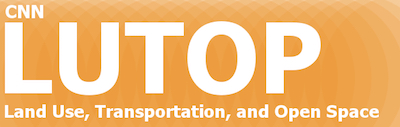 CNN Land Use & Transportation Committee DRAFT Meeting Minutes – April 13, 20171. Welcome & introductions icebreaker			                  Attendees introduced themselves-Fav Breakfast Place?	          2. Review meeting guidelines for a friendly and productive discussion All reviewed the guidelines for friendly and productive meetings/Doug3. All reviewed and approved March meeting minutes Ted moved seconded by Erin and all approved minutes as is.    4. NE District Liaison Nan’s report sheet: 82nd Avenue: Development and Transportation PlanningODOT 82nd Avenue of Roses Implementation PlanBPS 82nd Ave Study: Understanding Barriers to DevelopmentPortland’s Bureau of Planning and Sustainability (BPS) and the Oregon Department of Transportation (ODOT) are evaluating opportunity areas along 82nd Avenue. ODOT is creating a list of feasible projects to improve safety, mobility and access for people using 82nd Avenue. BPS’ efforts focus on understanding and addressing barriers to redevelopment/adaptive reuse, mixed use and employment opportunities in key areas. Better Housing by Design (BHD)The Better Housing by Design project is revising development and design standards in Portland’s multi-dwelling zones (R3, R2, R1 and RH) outside the Central City. The types of housing allowed in these areas include apartment buildings of varying sizes, fourplexes, townhouses and row houses. The first workshop on February 25 introduced the project and topics, and a series of stakeholder working groups are providing an opportunity for community members to discuss design issues and code concepts in detail. Public workshop on June 3.Code Reconciliation ProjectThe Code Reconciliation Project (CRP) will amend the Zoning Code and other City rules to ensure compatibility with recently adopted Zoning Code amendments. These were adopted by Portland City Council in December. The CRP will include minor technical amendments to correct code references and other provisions in the Zoning Code. It will also include code changes to align zoning regulations that have more significant policy implications, including a review and possible update of the Neighborhood Contact process for new development. Look for public meetings and hearings later this year. Design Overlay Assessment Project (DOZA)The DOZA project has reached its final stage. The project team will present the DOZA findings and recommendations to City Council on April 26. The community is invited to give their testimony during a public hearing at that time.  The report features recommendations to improve the d-overlay zone process and tools, including the Community Design Standards, Community Design Guidelines and the Central City Fundamental Design Guidelines.              Map Refinement ProjectThe Map Refinement Project will evaluate and amend the Comprehensive Plan Map and/or the Zoning Map designations for a limited number of sites based on consistency with the recently adopted 2035 Comprehensive Plan. This project will include a review of potential map changes based on four criteria and Council. District liaisons will be meeting with neighborhood associations and other organizations that are within areas of possible map changes. A Discussion Draft will be released this summer, followed by more opportunities for public input. Placemaking Grants now available www.oregonmetro.gov/placemaking 5. PBOT   (funding hand-out/legislation) with Q & A       Shoshana Cohen-PBOTFunding Source City: General Fund $14/5% Fees $40/14% City Agencies $35/12% Grants + Donations $32/11% Parking $60/21% Gas Tax $63/22% Fixing Our Streets $13/4% Bonds + Notes Proceeds $31/ 11%. Property taxes, business licenses, and utility license and franchise fees are in the City’s General Fund. PBOT receives about two percent of the City General Fund. The fees primarily consists of permits issued to builders, developers and private citizens using public space Transportation System Development Charges are one-time fees assessed to new development and changes in use.  The fee covers part of the cost of transportation facilities needed to serve new development and the people who occupy or use the new development. Transportation and parking services provided to other city bureaus- PBOT Maintenance contracts with Bureau of Environmental Services, Bureau of Parks & Recreation, and Water Bureau -PBOT Parking contracts with Police Bureau Federal, state and local grants.In terms of parking, meters Parking permits, Parking citations, SmartPark garages, SmartPark garage commercial space leases. Gasoline, diesel and other fuel taxes, motor carrier weightmile charges, and driver and motor vehicle registration and titling fees-Three sources:  Oregon’s gas tax based on city population  Multnomah County’s share of Oregon’s gas tax based on vehicle registrations - Multnomah County’s local gas tax. Gas tax may hike in this process –extra package for congestion relief. Share responsibility with Vancouver/gas tax could be a way to capture other usesFixing our streets 8 million safe routes to school Two sources of temporary funding that sunsets after four years: Ten cent local motor fuels tax which includes gasoline, diesel and other fuel taxes for vehicles under 26,000 pounds - Heavy Vehicle Use Tax (HVUT) on businesses with vehicles over 26,000 pounds that are subject to Oregon’s weightmile tax and also have a City of Portland Business License Tax. City of Portland bond sales are one-time revenue sources that are paid back with interest over time. Infrastructure grants awarded in CNN 2015-2017 include the Regional Flex Funds; Cully/NE 72nd walking and biking parkway $2,200,000 and NE Halsey Safety and Access to Transit $2,400,000.Comments:Terry: bicycles on the table for taxParking tickets are a % but goes to CountyParking districts in NW new revenue parking management is part of some revenueRegional surcharge solutions JPAC bottlenecks I-205 regional transportation plan active transportationRose Quarter federal grant for active transportation bike paths in Cully 10, 0000 was not Portland regional allocation congestion a Metro decision /bottleneck on freeways Balanced approach to projects what the priorities Congestion relief –auxiliary lanes reduce crashes? more improvements in Rose Quarter state wide-there is a committee on state wide congestion       Rep Barbara Smith Warner in on the committeeGrants 2-3 year cycles federal/Metro Cully/greenway-grants –flex funds 2019 money comes in SDC on total 6. Neighborhood reports Hollywood –Josh and JeffDevelopment projects have not broken ground yet. Turn-over in businesses new dispensary.  Apartments, 43/Halsey prompted discussion on safe pedestrian access and traffic study.  Continued work with Providence involving the transportation subcommittee for HNA to enter a formal agreement with the institution.  The law office just to the left of Trader Joes was deconstructed for a 5-story development.Rose City Park –Ed, TerryMayor at April general meeting. Demo of Rheinlander.  New developments on Sandy involving traffic study.  New development with pre-app including Jo of HNA discussed parking and the new developments including at the Taco Time site. Mixed Use - NE Sandy Blvd. & 51st Ave with retail on the ground floor. The proposal is for a new six story apartment building. It includes a surface parking lot for limited number of cars.Madison South –Kim, Doug82nd forum in March was well attended and attendees commented on transportation safety and new development potential.  Jason Lee is hosting a carnival for kids.  MSNA cleanup is on the schedule.  Capstone project for grocery store is still in progress and working on storm water and management. Banfield is vacant. ODOT and PBS are soliciting feedback on what is needed on 82nd through the grant. Cully –David (not present)Roseway–Ted, MargaretTree planting was a successful partnership 195 trees/Cully/Beaumont.  Clean-up is planned for May.  Going to Salem for the development of senate bill regarding demo with lead prevention- hazmat moving forward.  Walk around Roseway to get more familiar with neighborhood assets.  Sumner –Erin, YvonneZef on greenway plan Alberta out. Rapid Beacon flash on Sandy transit audit intersect 87th and Prescott is a concern on Next Door. Cleanup 13 Two crosswalks on Sandy to follow up with PBOT. Construction bids/sidewalks 89th to 92nd. Beacon light on 91st and 85th.  These are important transportation investments needed for pedestrian safety. Need for advocacy, including flashing beacons, safe access, as currently access is not safe on Sandy. Grant Park-Ken  Grant High School expansion may conflict with community use of the park. This involves the school use of park through the major school rebuilding bond process. No new information provided from Parks to support full range of uses or not as school use is taking more open place.  School project is adding 20, 000 more square feet.  Part of a larger PPS discussion around use. Gordon’s building is aging and there are more vacant property in the neighborhood. Beaumont-Barbara, JimReceived a letter from TriMet regarding the Beaumont-Wilshire letter in support os Fremont 24 line extension and frequent service bus advocacy. TriMet bus service on Fremont to be improved as there is no frequent service.  TriMet is not extending the line in this year’s priorities. Planting triangle water was turned off. The nearby neighbors received an adopt-a-landscape agreement from the City. They are not inclined to sign for liability purposes.  Perhaps CNN can sponsor through their insurance. Doug-April 29th New Year in Park  in Glenhaven-April 26 meet with Eudaly /coalition meet and greetOn Upcoming Agenda –Housing update7. Adjourned 8:30 PMAttendees:Resident of:Terry Parker, Ed GormanROSE CITY PARKCULLYJosh Capps (NA Rep) Jeff Mast (NA Rep)HOLLYWOOD  Yvonne Rice (NA Rep) Erin Middleton (NA Rep)SUMNERKimberly Botter (NA Rep), Doug Fasching (LUTOP/CNN Board Chair)  MADISON SOUTHMargaret Davis (NA Rep) Ted Carlston (NA Rep) Britt ConroyROSEWAYBarbara Strunk (NA Rep), Jim Howell (NA Rep) Ken Peterson (NA Rep)BEAUMONT-WILSHIREGRANT PARKOTHER NEIGHBORHOODS/GROUPSStaff:Representative of:Nan Stark, NE District LiaisonSandra Lefrancois CENTRAL NORTHEAST NEIGHBORSShoshana CohenPRESENTER PBOTMinutes prepared by Sandra Lefrancois Minutes prepared by Sandra Lefrancois 